Nomination Packet Format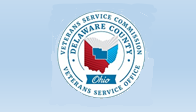 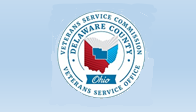 For submission process to uniformly portray the post-military achievements and accomplishments of these great Delaware County Ohio veterans, the nomination packet must adhere to the following format. Please label sections accordingly.Section 1	Delaware County Veterans Hall of Fame FormThis form requires the signature of the nominator to validate the information is accurate.Section 2	Verification of Veterans StatusAttach a copy of the nominee’s final discharge papers i.e. DD Form 214 – not original(s).Section 3	Summary of Post-Military AchievementsExamples might include exemplary professional distinction; contributions through educational, fraternal, faith, veteran and service organizations; political office; public service; volunteerism; philanthropy and more.Section 4	Post-Military Awards and HonorsProvide a list and highlights/significance of awards and honors. Examples include Presidential awards, Citizen of the Year, Veteran of the Year, significant milestones, etc.Section 5	Summary of Education and Training AccomplishmentsInclude a chronology of education and training accomplishments.Section 6	Narrative Detailing the Veteran’s Overall Accomplishments and Achievements Provide a comprehensive narrative detailing why this Delaware County Veteran should be considered for this honor. Approximately 500 words. If space allows, letters of recommendation can be included in this section.Nomination packet deadline: October 1, 2021Mail to Delaware County Veterans Service Office91 North Sandusky StreetDelaware, OH 43015Fax to 740-833-2019